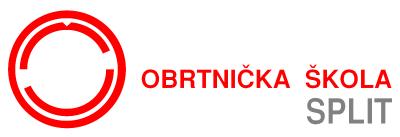 OBRTNIČKA ŠKOLA, SPLITOBRTNIČKA ŠKOLA, SPLITŠKOLSKA GODINA 2018./2019.ŠKOLSKA GODINA 2018./2019.ŠKOLSKA GODINA 2018./2019.ŠKOLSKA GODINA 2018./2019.Kat. Br.Naziv udžbenikaAutor(i)Autor(i)Vrsta izdanjaVrsta izdanjaCijenaNakladnikNovoFotograf - JMO - 3. razred srednje školeFotograf - JMO - 3. razred srednje školeETIKA3010BIOETIKA : udžbenik etike za treći razred srednjih školaTomislav ReškovacTomislav Reškovacudžbenikudžbenik95,00 knPROFILVJERONAUK4856ŽIVOTOM DAROVANI : udžbenik katoličkoga vjeronauka za 3. razred srednjih školaDejan Čaplar, Dario Kustura, Ivica ŽivkovićDejan Čaplar, Dario Kustura, Ivica Živkovićudžbenikudžbenik46,00 knKSNovoHRVATSKI JEZIK - ZA TROGODIŠNJE STRUKOVNE ŠKOLE - KNJIŽEVNOSTHRVATSKI JEZIK - ZA TROGODIŠNJE STRUKOVNE ŠKOLE - KNJIŽEVNOST2980ČITANKA 3 : udžbenik hrvatskoga jezika za treći razred trogodišnjih strukovnih školaVesna Prepelić-ĐuričkovićVesna Prepelić-Đuričkovićudžbenikudžbenik105,00 knPROFILHRVATSKI JEZIK - ZA TROGODIŠNJE STRUKOVNE ŠKOLE - JEZIK I JEZIČNO IZRAŽAVANJEHRVATSKI JEZIK - ZA TROGODIŠNJE STRUKOVNE ŠKOLE - JEZIK I JEZIČNO IZRAŽAVANJE2985HRVATSKI JEZIK 3 : radna bilježnica iz hrvatskoga jezika za treći razred trogodišnjih strukovnihVedrana MočnikVedrana Močnikradna bilježnicaradna bilježnica35,00 knPROFIL2985škola2986HRVATSKI JEZIK 3 : udžbenik hrvatskoga jezika za treći razred trogodišnjih strukovnih školaVedrana MočnikVedrana Močnikudžbenikudžbenik72,00 knPROFILMATEMATIKA - ZA DVOGODIŠNJE I TROGODIŠNJE PROGRAMEMATEMATIKA - ZA DVOGODIŠNJE I TROGODIŠNJE PROGRAMEMATEMATIKA U STRUCI 3 : udžbenik sa zbirkom zadataka za 3. razred trogodišnje strukovneĐurđica Salamon, Boško ŠegoĐurđica Salamon, Boško Šegoudžbenik sa zbirkomudžbenik sa zbirkom95,00 knALKA2167škole iz područja uslužnih djelatnosti - JMOĐurđica Salamon, Boško ŠegoĐurđica Salamon, Boško Šegozadatakazadataka95,00 knALKA2167škole iz područja uslužnih djelatnosti - JMOzadatakazadatakaINFORMATIKA - RAČUNALSTVOINFORMATIKA - RAČUNALSTVOUVOD U RAČUNALSTVO : udžbenik u trogodišnjim strukovnim školama - jednogodišnjiPredrag Brođanac, Leo Budin, Zlatka Markučić,Predrag Brođanac, Leo Budin, Zlatka Markučić,udžbenikudžbenik109,00 knŠKNovo5375 program učenja5375 program učenjaSmiljana PerićSmiljana Perićudžbenikudžbenik109,00 knŠKNovo5375 program učenja5375 program učenjaSmiljana PerićSmiljana PerićENGLESKI JEZIKNEW HEADWAY FOURTH EDITION PRE-INTERMEDIATE WORKBOOK : radna bilježnica zaNEW HEADWAY FOURTH EDITION PRE-INTERMEDIATE WORKBOOK : radna bilježnica zaNEW HEADWAY FOURTH EDITION PRE-INTERMEDIATE WORKBOOK : radna bilježnica zaNEW HEADWAY FOURTH EDITION PRE-INTERMEDIATE WORKBOOK : radna bilježnica zaengleski jezik, 1. razred 4-god. strukovnih škola, prvi strani jezik; 2. i 3. razred trogodišnjihengleski jezik, 1. razred 4-god. strukovnih škola, prvi strani jezik; 2. i 3. razred trogodišnjihJohn Soars, Liz SoarsJohn Soars, Liz Soarsradna bilježnica63,00 knOXFORDNovostrukovnih škola, prvi strani jezik; 2. i 3. razred gimnazija i 4-god. strukovnih škola, drugi stranistrukovnih škola, prvi strani jezik; 2. i 3. razred gimnazija i 4-god. strukovnih škola, drugi straniJohn Soars, Liz SoarsJohn Soars, Liz Soarsradna bilježnica63,00 knOXFORDNovo4984jezikjezikNEW HEADWAY FOURTH EDITION PRE-INTERMEDIATE STUDENT'S BOOK : udžbenik engleskogNEW HEADWAY FOURTH EDITION PRE-INTERMEDIATE STUDENT'S BOOK : udžbenik engleskogjezika za 1. razred 4-god. strukovnih škola, prvi strani jezik; 2. i 3. razred trogodišnjihjezika za 1. razred 4-god. strukovnih škola, prvi strani jezik; 2. i 3. razred trogodišnjihJohn Soars, Liz SoarsJohn Soars, Liz Soarsudžbenik101,00 knOXFORDNovostrukovnih škola, prvi strani jezik; 2. i 3. razred gimnazija i 4-god. strukovnih škola, drugi stranistrukovnih škola, prvi strani jezik; 2. i 3. razred gimnazija i 4-god. strukovnih škola, drugi straniJohn Soars, Liz SoarsJohn Soars, Liz Soarsudžbenik101,00 knOXFORDNovo4983jezikjezik